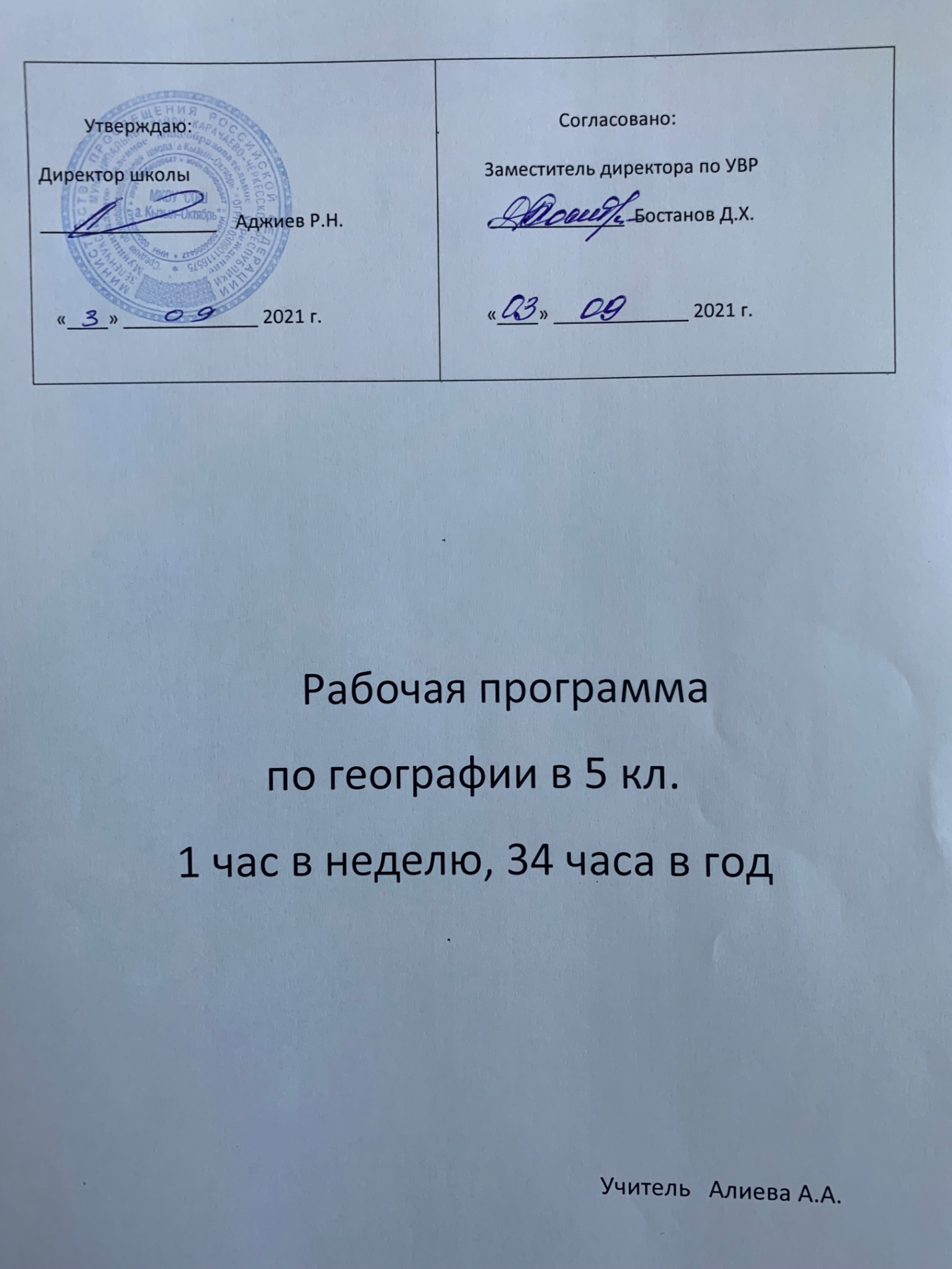 Аннотация к рабочей программе по географии 5 классНачальный курс географии 5 класс. Рабочая программа географии 5 класс составлена на основе Федерального государственного образовательного стандарта общего образования; фундаментального ядра содержания общего образования; требований к результатам освоения основной образовательной программы основного общего образования, представленных в федеральном государственном образовательном стандарте, общего образования второго поколения; Примерной программы основного общего образования по географии; Рабочей программы основного общего образования по географии 5-9 классы (И.И.Баринова, В.П.Дронов, И.В.Душина, В.И.Сиротин) классической линии учебников, М., Дрофа, 2014 . Учебно-методический комплект:  И.И.Баринова Начальный курс географии. Учебник для 6 класса общеобразовательных учреждений. М. «Дрофа» 2015.Географический атлас и контурные карты для 5 класса.Цель курса: развитие у школьников целостного представления о Земле как планете людей, о целостности и дифференциации природы материков, их крупных регионов и отдельных стран, о людях, их населяющих, особенностях жизни и хозяйственной деятельности в различных природных условиях, т.е. формирование минимума базовых знаний общеземлеведческого и страноведческого характера, необходимых каждому человеку нашей эпохи.Структура курса:Что изучает география.Как люди открывали Землю.Земля во Вселенной.Виды изображений поверхности Земли.Природа Земли.Формы контроля: Тестовый контроль, проверочные работы, географические диктанты, работы с контурными картами, практические работы, работа с картами атласа, заполнение таблиц, индивидуальный устный опрос, фронтальная письменная работа. Итоговый контроль в виде обобщающих уроков с использованием тестовых заданий.В соответствии с образовательной программой и учебным планом образовательного учреждения на 2021-2022 уч. год на изучение курса географии в 5 классе отведено 32 часа, из расчета 1 час в неделю, 34 учебных недель.Пояснительная записка   Календарно-тематическое  планирование  по географии  для 5 «а», «б», «в» классов составлено на основе рабочей программы в соответствии с Федеральным Государственным  образовательным  стандартом основного общего образования  (приказ Министерства образования и науки РФ от 17.12.2010 г. № 1897) и  методическими рекомендациями к учебнику А.И. Алексеева и др. География 5-6 классы, М., Просвещение, 2014.   Календарно-тематическое планирование составлено на 35 часов, 1 урок в неделю.   Особенностью учащихся 5х классов является высокий уровень учебной мотивации, большой интерес к новому для них предмету – географии. В связи с этим в календарно-тематическом планировании уделено большое внимание разнообразным видам деятельности учащихся, совершенствованию дидактического материала, разнообразным средствам обучения. В специализированном 5 «а» классе для детей, одарённых в области математики осуществляется принцип индивидуального подхода к обучению через систему дифференцированных заданий на уроке, домашних заданий. В целях предупреждения перегрузки учащихся даются долгосрочные домашние задания, объём домашних заданий по отдельным темам уменьшен. Для раскрытия творческих способностей учащихся, для повышения учебной мотивации используются разнообразные задания, поощряется активное участие  в конкурсах, олимпиадах, НПК.  Дети имеют возможность получить индивидуальную консультацию во внеурочное время по темам, которые вызвали повышенный интерес, по которым возникли вопросы и непонимание, при подготовке к конкурсам и олимпиадам по предмету.  Учебно-методическое обеспечение:А.И. Алексеев и др. География 5-6 классы, М., Просвещение, 2014 (учебник)В.В. Николина. География. Мой тренажёр. 5-6 классы (рабочая тетрадь)Атлас с комплектом контурных карт.В.В. Николина. География. Поурочные разработки. 5-6 классы (пособие для учителя)Электронное приложение к учебнику.   Результаты изучения курса географии 5 класса:Личностные:- осознание ценности географического знания как важнейшего компонента научной картины мира;- воспитание российской  гражданской идентичности;- формирование познавательной и информационной культуры, развитие  навыков самостоятельной работы с текстом учебника;- проявление устойчивого познавательный интереса и готовности к самообразованию;   -   использование  подходящих языковых средств для выражения своих мыслей и потребностей.   Метапредметные:- самостоятельно обнаруживать и формулировать учебную проблему, определять цель учебной деятельности, выбирать тему проекта;- выдвигать версии решения проблемы, осознавать конечный результат, выбирать из предложенных и искать самостоятельно  средства достижения цели;- составлять (индивидуально или в группе) план решения проблемы (выполнения проекта);- работая по плану, сверять свои действия с целью и, при необходимости, исправлять ошибки самостоятельно;- анализировать, сравнивать, классифицировать и обобщать факты и явления, выявлять причины и следствия простых явлений;- строить логическое рассуждение, включающее установление причинно-следственных связей;- создавать схематические модели с выделением существенных характеристик объекта; - составлять тезисы, различные виды планов (простых, сложных и т.п.); преобразовывать информацию  из одного вида в другой (таблицу в текст и пр.);- вычитывать все уровни текстовой информации; - самостоятельно организовывать учебное взаимодействие в группе (определять общие цели, распределять роли, договариваться друг с другом и т.д.).   Предметные:- объяснять роль различных источников географической информации; - объяснять географические следствия формы, размеров и движения Земли;- формулировать природные и антропогенные причины изменения окружающей среды;- выделять, описывать и объяснять существенные признаки географических объектов и явлений;- находить в различных источниках и анализировать географическую информацию;-составлять описания различных географических объектов на основе анализа разнообразных источников географической информации;- применять приборы и инструменты для определения количественных и качественных характеристик компонентов природы;- определять на карте местоположение географических объектов;- определять роль результатов выдающихся географических открытий;- использовать географические знания для осуществления мер по сохранению природы и защите людей от стихийных природных и техногенных явлений;- приводить примеры использования и охраны природных ресурсов, адаптации человека к условиям окружающей среды. Планируемые результаты изучения курса географии 5 класса:Ученик научится:- использовать различные источники географической информации (картографические, статистические, текстовые, видео- и фотоизображения, компьютерные базы данных) для поиска и извлечения информации, необходимой для решения учебных и практико-ориентированных задач;- анализировать, обобщать и интерпретировать географическую информацию;- находить и формулировать по результатам наблюдений (в том числе инструментальных) зависимости и закономерности;- определять и сравнивать качественные и количественные показатели, характеризующие географические объекты, процессы и явления, их положение в пространстве по географическим картам разного содержания;- выявлять в процессе работы с одним или несколькими источниками географической информации содержащуюся в них противоречивую информацию;- составлять описания географических объектов, процессов и явлений с использованием разных источников географической информации;-  представлять в различных формах географическую информацию, необходимую для решения учебных и практико-ориентированных задач;- использовать знания о географических законах и закономерностях, о взаимосвязях между изученными географическими объектами, процессами и явлениями для объяснения их свойств, условий протекания и географических различий;- оценивать характер взаимосвязи деятельности человека и компонентов природы в разных географических условиях с точки зрения концепции устойчивого развития.Ученик получит возможность научиться:- ориентироваться на местности при помощи топографических карт и современных навигационных приборов;- читать космические снимки и аэрофотоснимки, планы местности и географические карты;- строить простые планы местности;- создавать простейшие географические карты различного содержания;- моделировать географические объекты и явления при помощи компьютерных программ;- использовать знания о географических явлениях в повседневной жизни для сохранения здоровья и соблюдения норм экологического поведения в быту и окружающей среде;- приводить примеры, иллюстрирующие роль географической науки в решении социально-экономических и геоэкологических проблем человечества; примеры практического использования географических знаний в различных областях деятельности;- воспринимать и критически оценивать информацию географического содержания в научно-популярной литературе и СМИ;- создавать письменные тексты и устные сообщения о географических явлениях на основе нескольких источников информации, сопровождать выступление презентацией.Календарно-тематическое планированиеГеография 5 «а», «б», «в» классы (35 часов)№ п/пРазделТема урокаСрокиДеятельность учащихсяПланируемые результатыПланируемые результатыПланируемые результатыПрактические работыДомашнее задание№ п/пРазделТема урокаСрокиДеятельность учащихсяПредметныеМетапредметныеЛичностныеПрактические работыДомашнее задание1 Введение (1 ч.)География и географи-ческие методы изучения окружаю-щей среды1 нед. сентябряОпределяют значение географических знаний в современной жизни, главные задачи современной географии. Выявляют методы географической науки. Оценивают роль географической науки в жизни общества. Устанавливают основные приёмы работы с учебником.Иметь представления о географической науке, её роли в освоении планетыСамостоятельное  выделение  и формулирование познавательной цели в изучении  курса географии 5 кл. Умение участвовать в коллективном обсуждении и формулировании познавательной цели курса. Формирование целостного мировоззрения, соответствующее современному развитию науки, воспитание российской  гражданской идентичностиП. 1, вопросы с. 82Тема 1. Развитие географи-ческих знаний о Земле (4 ч.)Как люди открывали Землю2 нед. сентябряВыявляют изменения географических представлений у людей в древности, в эпоху географических открытий. Определяют вклад величайших учёных и путешественников в развитие географической науки. Систематизируют информацию о путешествиях и открытиях.Знать из истории географии факты развития знаний о форме Земли, о материках и океанах, об отражении их на карте. Уметь показывать на карте пути экспедиций Х. Колумба и Ф.Магеллана.Поиск и выделение информации в  учебнике  о развитии географических знаний. Умение структурировать  информацию при составлении таблицы « Как люди открывали Землю». Умение строить взаимодействия с одноклассниками при отборе информации в таблицу. Составление плана действий при составлении таблицы «Как люди открывали Землю»Формирование познавательной и информационной культуры, развитие  навыков самостоятельной работы с текстом учебника. П.2, таблица3Как люди открывали Землю3 нед. сентябряВыявляют изменение представлений о Земле в Новое и Новейшее время. Определяют вклад величайших учёных и путешественников, в том числе русских землепроходцев, в развитие географической науки. Систематизируют информацию о путешествиях и открытиях.Иметь представления о Великих географических открытиях: их вклад в развитие цивилизацииПланировать учебную деятельность при изучении темы, аргументировать свою точку зрения, устанавливать и сравнивать разные точки зрения. Владеть устной и письменной речью, строить монологическое высказывание. Проявлять устойчивый познавательный интерес и готовность к самообразованию. Использовать подходящие языковые средства для выражения своих мыслей и потребностей. Уметь вести диалог на основе взаимного уважения. Осваивать общекультурное наследие России и общемировое культурное наследиеП.3, сообщения4География сегодня4 нед. сентябряОпределяют значение современных географических исследований для жизни общества. Выделяют и анализируют источники географической информации. Оценивают роль космических исследований и геоинформацион-ных систем для развития географии.Знать о географических исследованиях в настоящее время. Знать способы изучения Земли. Раскрывать роль различных источников в получении географической информации.Умение строить речевое устное высказывание при работе   с источниками  географической информации  учебника и атласа. Умение слушать, вступать в диалог. Прогнозирование результата усвоения учебного материала темыФормирование целостного мировоззрения, соответствующее современному развитию науки1. Работа с электронными картамиП.4 5Развитие географи-ческих знаний о Земле1 нед октябряОбобщают и систематизируют знания и умения по темам. Решают учебные и практические задачи, работают с географической картой, с текстом учебника.Знать содержание всей темыИзвлечение информации из источников географической информации при работе  с вопросами. Оценка качества усвоения материала по темеРазвитие навыков самостоятельной работыПовто-рить тему6Тема 2. Планета Земля (5 ч.)Мы во Вселенной2 нед. октябряПриводят доказательства тому, что Земля – одна из планет Солнечной системы. Работают с картосхемой «Материки и части света», работают с физической картой полушарий.Формирование первичных навыков использования основ географического подхода для осознания Земли как планеты Солнечной системы. Называть и показывать на карте материки и океаныКлассификация объектов солнечной системы, анализ внетекстового компонента  с целью выделения признаков материков и  частей света. Умение интегрироваться в группуИспользовать адекватные языковые средства для выражения своих мыслей. Понимать существование разных мнений и подходов к решению проблемыП.57Мы во Вселенной3 нед. октябряПроизводят сравнение Земли с другими планетами Солнечной системы. Раскрывают влияние космоса.Знать порядок расположения планет Солнечной системы по отношению к Солнцу. Уметь описывать уникальные особенности Земли как планетыПланировать учебную деятельность при изучении темы. Осуществлять действия целеполаганияИспользовать адекватные языковые средства для выражения своих мыслей. Понимать существование разных мненийИнформация о планетах8Движения Земли4 нед. октябряВыявляют зависимость продолжительности суток от вращения Земли вокруг своей оси. Составляют и анализируют схему «Географические следствия вращения Земли вокруг своей оси». Объясняют смену времён года на основе анализа схемы орбитального движения Земли. Объясняют существенные признаки понятий: экватор, тропик, полярный круг, земная ось, географический полюс.Показывать на глобусе и картах географические полюса, экватор, полярные круги и тропики. Называть существенные признаки понятий. Называть виды движений Земли. Знать продолжительность земных суток, года, величину угла наклона земной оси к плоскости орбиты. Раскрывать роль орбитального движения Земли в смене времён годаСмысловое чтение. Умение слушать, участвовать в коллективном обсуждении о выделении основной информацииФормирование ответственного отношения  к учению на основе мотивации к обучению и познанию Земли как планеты Солнечной системы2. Характеристика видов движений Земли, их географических следствий.П.6, вопрос 8 с. 249Солнечный свет на Земле2 нед. ноябряНаблюдают действующую модель движения Земли вокруг Солнца («Орбитальное движение Земли») и фиксируют особенности положения планеты в дни солнцестояний и равноденствий. Определяют высоту Солнца и продолжительность дня и ночи на разных широтах в разное время года.Уметь описывать географические следствия вращения Земли вокруг своей оси, движения вокруг Солнца. Объяснять, что происходит на планете в дни солнцестояний и равноденствий. Показывать пояса освещённости и их границыУмение слушать, участвовать в коллективном обсуждении о выделении основной информацииФормирование ответственного отношения  к учению, готовности к саморазвитию через соотношение  известного и неизвестного П.7, зад.1 или 2 с. 2810Земля – планета Солнечнойсистемы3 нед. ноябряРаботают с контрольными вопросами.Знать содержание всей темыПостроение логической цепи рассуждений при  работе   с текстом теста. Принятие решения при выборе и формулировании ответов при работе с тестомРазвитие навыков самостоятельной работы при выполнении заданийПовторение темы11Тема 3. План и карта (11 ч.)Ориентирование на местности4 нед. ноябряОпределяют направление по компасу, Солнцу, Полярной звезде, «живым ориентирам». Определяют азимут. Называть и объяснять способы ориентирования. Называть алгоритм работы с компасом и гномоном. Уметь определять азимут на местности и по плану. Уметь ориентироваться на местности по сторонам горизонтаПрименение знаково-символических действий  при определении направлений и измерений азимута. Умение интегрироваться в группу при определении способов ориентирования на местностиРазвитие навыков самостоятельной работы при работе с географическими источниками информацииП.812План местности1 нед. декабряВыявляют особенности плана местности. Работают с планом местностиОвладение основами картографической грамотностиПланировать учебную деятельность, давать определения понятиям, уметь объяснять содержание совершаемых действийИспользовать адекватные языковые средства для выражения своих мыслей, мотивов и потребностейВыучить услов-ные знаки13Земная поверх-ность на плане и карте2 нед. декабряОпределяют с помощью условных знаков изображённые на плане объекты. Измеряют расстояния и определяют направления на местности и плане.Приводить примеры географических объектов, легко распознаваемых на планах. Знать определение понятия «масштаб», называть виды масштаба, уметь пользоваться масштабомКонтроль процесса в ходе решения задач с применением масштаба. Принятие решения  при выполнении расчетных задач с масштабомИспользовать адекватные языковые средства для выражения своих мыслей, мотивов и потребностей3. Решение практичес-ких задач при помощи плана местности. Чтение плана местностиП.9, вопросы с. 3514Земная поверх-ность на плане и карте3 нед. декабряОпределяют с помощью условных знаков изображённые на плане объекты. Измеряют высоты точек на местности. Определяют формы рельефа и высоты точек местности на плане.Знать определение понятий «горизонталь», «абсолютная высота», «относительная высота». Уметь определять формы рельефа на плане и карте, уметь устанавливать взаимосвязи между густотой горизонталей и крутизной склоновКонтроль процесса в ходе решения задач с применением топографической картыРазвитие навыков самостоятельной работы при работе и географическими источниками информацииП.1015Способы глазомер-ной съёмки местности4 нед. декабряСоставляют и читают простейший план местности.Знать условные знаки плана местности. Знать различия между полярной маршрутной съёмкой местности. Строить простейшие планы местности. Ориентироваться по плану местностиКонтроль результата  решения задач с применением масштаба и топографической карты. Принятие решения при решении задач практической работы. Волевая саморегуляция при решении задач практической работыРазвитие навыков самостоятельной работы при выполнении заданий практической работы4. Составле-ние простейше-го плана местностиОформление работы16Географи-ческая карта2 нед. январяСравнивают планы местности и географические карты. Определяют направления на глобусе. Выделяют основные свойства карты. Систематизируют карты атласа по охвату территории, масштабу, содержанию.Называть различные виды изображения земной поверхности. Уметь называть виды и свойства карт. Приводить примеры объектов, легко распознаваемых на картах. Различать карты по масштабу, охвату территории, содержаниюПрименение знаково-символических действий   при составлении кластера « Географическая карта». Участие в коллективном обсуждении при составлении кластера   «Географическая карта»Использовать языковые средства для выражения своих мыслей. Вести диалог на основе взаимного уважения. Корректно отстаивать свою позициюП.1217Градусная сетка3 нед. январяВыявляют на глобусе и карте полушарий элементы градусной сетки. Определяют направления и измеряют расстояния по карте.Знать определение понятий «параллель», «экватор», «меридиан», «градусная сетка», уметь называть и показывать их. Определять стороны горизонта по картеСмысловое чтение, определение основной информации  о географической сетке. Определение последовательности промежуточного результата в поиске географическогоАдекватно оценивать свои возможности для достижения цели определённой сложностиП.13, к/к18Географи-ческие координа-ты4 нед. январяОпределяют географическую широту объекта по глобусу и картеЗнать определение понятий «географические координаты», «географическая широта». Уметь определять на карте географическую широту объектовПостроение логической цепи рассуждений, составление последовательности действий при определении географической широты Использовать языковые средства для выражения своих мыслей.П.14, задания на определение географической широты19Географи-ческие координа-ты1 нед. февраляОпределяют географическую долготу объекта по глобусу и карте. Определяют географические координаты объектов на карте.Знать определение понятия «географическая долгота». Уметь определять на карте географическую долготу объекта, географические координаты объектаПостроение логической цепи рассуждений,  составление последовательности действий при определении географической долготы. Использовать языковые средства для выражения своих мыслей.П.15, вопросы с. 5320Чтение карты2 нед. февраляОпределяют направления и расстояния между географическими объектами по планам и картам с помощью линейного, именованного и численного масштабов. Определяют абсолютные и относительные высоты точек земной поверхности по топографической и физической карте. Составляют описание маршрута по топографической карте. Находят объект на карте по его координатам. Выполняют проектное задание в сотрудничестве.Уметь читать различные виды карт, планы местности. Понимать значение картографических методов исследованияВыбор эффективных способов решения при определении географических координат. Принятие решения при выполнении задач практической работы. Волевая саморегуляция при решении задач практической работыРазвитие навыков самостоятельной работы при выполнении заданий практической работы5. Определе-ние географических координат объектов, абсолют-ных высот, поиск объектов по географическим координа-там. Ориентирование и измерение расстояний по карте. Повторение темы21План и карта3 нед. февраляРаботают с контрольными вопросами, тестамиЗнать содержание всей темыКонтроль результата  решения задач с применением  плана и карты. Формировать потребность в самовыражении и самореализацииРабота над ошибка-ми22Тема 4. Человек на Земле (4 ч.)Как люди заселяли Землю4 нед. февраляОпределяют по карте гипотетические места происхождения человека и пути его расселения по Земле. Систематизируют информацию о приспособлении людей к разным условиям жизни.Называть и показывать по карте основные направления расселения древнего человека. Раскрывать значимость приспособления людей к жизни в различных условияхУмения слушать, вступать в диалог о приспособлении людей к условиям жизни. Прогнозирование результата усвоения учебного материала темыФормирование мировоззрения, соответствующего современному развитию общественной практики, социальному, культурному, языковому, духовному многообразию стран мираП.1723Расы и народы1 нед. мартаВыявляют внешние признаки людей различных рас. Анализируют различные источники информации с целью выявления регионов проживания  представителей  различных рас. Приводят доказательства о равноценности рас и аргументированно отстаивают свою точку зрения. Определяют наиболее и наименее заселённые территории суши. Выделять самые крупные по площади государства на Земле.Знать определения понятий «раса», «плотность населения». Называть расовый состав населения планеты. Приводить примеры представителей различных рас. Уметь отличать по внешним чертам представителей различных расИзвлечение информации из таблицы, извлечение информации из текста. Идентификация проблемы о происхождении человекаПоложительно принимать свою этническую идентичность. Уважать другие народы России и мираП.1824Политичес-кая карта мира2 нед. мартаНаходят и показывают на карте свою страну. Находят на политической карте страны – соседи, наиболее крупные и известные страны мира. Сравнивают страны по величине территории, расположению. Систематизируют новую информацию.Называть и показывать на карте наиболее крупные и известные государства мира. Уметь сравнивать страны мира по величине территории, положению.Преобразовывать схемы (модели) для решения задачи. Осуществлять сравнение и классификацию, самостоятельно выбирая основания и критерии для указанных операцийОценка результата сравнения стран мираЗадание 5 с.6525Человек на Земле3 нед. мартаОбобщают и систематизируют знания и умения по темам. Решают учебные и практические задачи, работают с географической картой, с текстом учебника.Знать содержание всей темыРефлексия  собственных способов действий и партнера при повторении материала. Контроль,  коррекция, оценка собственных действий и действий партнеровАдекватно оценивать свои возможности для достижения цели в самостоятельной деятельностиПовторение темы26Тема 5. Литосфера – твёрдая оболочка Земли (10ч.)Земная кора – верхняя часть литосферы1 нед. апреляВыявляют особенности внутренних оболочек Земли. Устанавливают по карте границы столкновения и расхождения литосферных плит.Уметь называть внешние и внутренние силы Земли, раскрывать влияние внешних и внутренних процессов на изменение рельефа планеты. Знать особенности внутреннего строения земной коры и Земли. Раскрывать основные положения гипотезы движения литосферных плит. Называть отличия океанической земной коры и континентальной, современные литосферные плиты.Участвовать в коллективном обсуждении особенности строения земной коры. Умение выражать свои мысли о внутреннем строении ЗемлиФормирование познавательной и информационной культуры, развитие  навыков самостоятельной работы с текстом учебникаП.2027Горные породы, минералы и полезные ископае-мые2 нед. апреляКлассифицируют горные породы. Описывают по плану минералы и горные породы школьной коллекции. Сравнивают свойства горных пород различного происхождения.Знать определения понятий «минерал», «горная порода», «полезное ископаемое». Называть основные виды горных пород по происхождению, приводить примеры горных пород разного происхождения. Уметь определять, сравнивать горные породы разного происхожденияДавать определения понятиям. Осуществлять сравнение, классификацию. Проводить наблюдение под руководством учителяОсвоение социальных норм и правил поведения  в коллективе (группе)6. Определение горных пород и описание их свойствП.2128Движения земной коры3 нед. апреляВыявляют закономерности распространения землетрясений. Устанавливают с помощью географических карт сейсмические районы и пояса Земли. Наносят на контурную карту районы землетрясений.Знать определение понятий «землетрясение», «очаг землетрясения», «эпицентр землетрясения». Называть виды движений земной коры. Описывать процесс возникновения землетрясения. Раскрывать закономерности географического распространения землетрясений, условия жизни людей в сейсмических районахУмение строить речевое устное высказывание при работе  со схемой и картой. Строить логическое рассуждение, включающее установление причинно-следственных связейФормирование безопасного образа жизни и правил индивидуального и коллективного поведения в чрезвычайных ситуация, угрожающих жизни и здоровью людей, формирование толерантностиП. 22, к/к29Движения земной коры4 нед. апреляВыявляют закономерности распространения вулканизма. Наносят на контурную карту районы вулканизма.Знать определения понятий «вулкан», «очаг магмы», «жерло», «кратер», «гейзер». Приводить примеры действующих и потухших вулканов. Называть и показывать на карте вулканы. Уметь обозначать на контурной карте вулканыУмение участвовать в коллективном обсуждении  при определении основной информации. Составление плана обсуждения темыИспользовать адекватные языковые средства для выражения своих мыслей. Понимать ценность жизни и здоровьяП.23, к/к30Рельеф Земли. Равнины5 нед. апреляОпределяют по географическим картам количественные и качественные характеристики крупнейших равнин мира и России, особенности их географического положения. Выявляют черты сходства и различия крупных равнин мира. Наносят на контурную карту крупнейшие равнины мира и России. Описывают равнину по карте. Представляют информацию в письменной форме в виде плана – конспекта.Знать определения понятий «рельеф», «равнина». Уметь объяснять причины неоднородности поверхности Земли. Называть и показывать на карте крупнейшие равнины мира. Описывать различия равнин по высоте и внешнему облику. Раскрывать роль равнин в жизни человека. Уметь обозначать равнины на контурной карте, описывать географическое положение равнинКлассификация объектов  на примере форм рельефа. Принятие решения при составлении классификации. Составление последовательности действий при  работе с картами атласаФормирование основ экологического сознания на основе признания ценности жизни, необходимого бережного отношения к окружающей средеП.24, к/к31Рельеф Земли. Горы1 нед. маяОпределяют по географическим картам количественные и качественные характеристики крупнейших гор Земли, особенности их географического положения. Сравнивают по плану горные системы мира. Наносят на контурную карту крупнейшие горные системы мира и России. Описывают горы по карте. Описывают рельеф своей местности.Знать определение понятий «горы», «горная страна», «горный хребет», «межгорная долина», «гребень», «горный перевал». Называть и показывать на карте крупнейшие горные системы планеты и их вершины. Описывать различия гор по высоте, возрасту и размерам. Раскрывать роль гор в жизни человека. Уметь обозначать горы на контурной карте, описывать географическое положение горКлассификация объектов  на примере форм рельефа. Принятие решения при составлении классификации. Составление последовательности действий при  работе с картами атласаФормирование основ экологического сознания на основе признания ценности жизни, необходимого бережного отношения к окружающей средеП.25, к/к32Скульптурный портрет планеты2 нед. маяНаходят географические объекты на карте в атласе и с помощью географических координат и основных ориентиров (рек, гор и т.д.). Находят положение географических объектов на контурной карте и наносят их на неё. Выполняют проектное задание в сотрудничестве.Определять и показывать на карте горы и равнины, определять географическое положение гор и равнин, сравнивать их по географическому положению. Обозначать горы и равнины на контурной картеПрименение знаково-символических действий при работе с контурной картой. Принятие решения при выполнении  задач практической работы. Волевая саморегуляция при решении задач практической работыРазвитие навыков самостоятельной работы при выполнении заданий проекта7. Характеристика крупных форм рельефа на основе анализа картОформление, заверше-ние работы над проек-том33Литосфера и человек3 нед. маяОпределяют значение литосферы для человека. Выявляют способы воздействия человека на  литосферу и характер изменения литосферы в результате его деятельности.Раскрывать значение литосферы для человека. Описывать нарушения, возникающие в земной коре под влиянием хозяйственной деятельности человека. Приводить примеры опасных природных явлений, связанных с литосферой. Знать правила поведения в чрезвычайных ситуацияхПостроение логической цепи при выполнении проекта. Интегрироваться в группу при выполнении проекта. Составление плана действий при выполнении проектаФормирование основ экологического сознания на основе признания ценности жизни и необходимого бережного отношения к окружающей средеПовторение темы34Литосфера и рельеф4 нед. маяРаботают с контрольными вопросами и тестамиЗнать содержание всей темыОсуществлять констатирующий и предвосхищающий контроль по результату и способу действия. Формировать готовность к самообразованиюАдекватно оценивать свои возможности для достижения цели в самостоятельной деятельностиРабота над ошибка-ми35Что мы узнали за курс географии 5 класса1 нед. июняОбобщают и систематизируют знания и умения за курс географии 5 классаСоздание основы для формирования интереса к дальнейшему расширению и углублению географических знаний о миреРефлексия  собственных способов действий и партнера при повторении материала. Контроль,  коррекция, оценка собственных действий и действий партнеров. Волевая саморегуляция при оценки  действий собственных и партнеровФормирование коммуникативной компетентности в образовательной деятельностиЗадания на лето